REQUERIMENTO Nº 854/2018Requer informações referentes ào termino das obras ,que iniciaram mas não teve a conclusão,na Rua Celio Angolini, no Bairro Caiubi Neste Município.Senhor Presidente,Senhores Vereadores, CONSIDERANDO, que estamos sendo constantemente cobrados por moradores e usuários da referida rua solicitando essas providências, CONSIDERANDO, que segundo eles a referida Rua que é bastante movimentada e iniciaram uma obra naquele lugar e a mesma esta parada sabendo que nesta mesma Rua existe uma Escola ,e precisa ser concluída,CONSIDERANDO, que para sanar esses problemas os mesmos sugerem a conclusão da obra para que os moradores possam fazer as calçadas e as pessoas possam andar com mais segurança,CONSIDERANDO que, já há algum tempo esse Vereador esteve no local  que constatou a necessidade das referidas melhorias.REQUEIRO que, nos termos do Art. 10, Inciso X, da Lei Orgânica do município de Santa Bárbara d’Oeste, combinado com o Art. 63, Inciso IX, do mesmo diploma legal, seja oficiado Excelentíssimo Senhor Prefeito Municipal para que encaminhe a esta Casa de Leis as seguintes informações: Existe algum Projeto referente essas melhorias?Caso positivo, o que está previsto nele?Existe algum prazo de execução mediante a necessidade desse serviço?Outras informações que julgar necessário. Plenário “Dr. Tancredo Neves”, em 19 de Junho de 2018.Edmilson Ignácio RochaDR. EDMILSON-vereador-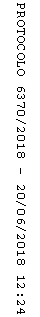 